В Обнинске начались мероприятия, приуроченные к 70-летию первой АЭС в миреПредставители более чем ста стран мира обсудят перспективы развития глобальной атомной отраслиС 24 по 28 июня в Обнинске (Калужская обл.) проходит серия мероприятий, приуроченных к 70-летию запуска первой АЭС в мире. В них примут участие представители из более чем ста стран мира, включая руководителей «Росатома», федеральных и региональных органов власти Российской Федерации и стран-партнеров, а также молодые ученые, эксперты в области образования, иностранные студенты российских вузов. Одной из целей станет обсуждение перспектив развития атомных технологий, а также кадровых потребностей «Росатома» и стран-партнеров.Ключевым событием первых дней юбилейной недели стал круглый стол «О стратегии продвижения российского ядерного и смежного образования за рубежом». Ректоры вузов — партнеров «Росатома», руководители дивизионов госкорпорации предложили идеи по привлечению кадров для зарубежных проектов «Росатома», а также обсудили возможные варианты сотрудничества в рамках проекта «Обнинск Тех». Выступая в рамках круглого стола, заместитель генерального директора «Росатома» по персоналу Татьяна Терентьева отметила, что проекты «Росатома» в странах-партнерах нацелены на долгосрочное сотрудничество: только до 2045 года запланировано строительство более 40 энергоблоков за рубежом. В этой ситуации, подчеркнула она, важно экспортировать партнерам образование, которое обеспечит эффективное и безопасное использование технологий.«Росатом» вносит вклад в развитие специалистов для атомной энергетики дружественных стран: сегодня в опорных вузах госкорпорации по ядерным и смежным специальностям учатся более 2000 иностранных студентов из 65 стран мира, и 500 из них ежегодно проходят практику на самом современном оборудовании. Еще одним важным инструментом продвижения российских образовательных технологий Татьяна Терентьева назвала создание научно-образовательных центров мирового уровня и привела в пример проект «Обнинск Тех», который реализуется сегодня в Обнинске. «„Обнинск Тех“ — это уникальный проект, — подчеркнула Татьяна Терентьева. — Он затрагивает множество заинтересованных в партнерстве сторон, и от его реализации выиграют все. Студентам „Обнинск Тех“ откроет доступ к образовательным программам ведущих вузов и практикам на самых передовых предприятиях, а также даст возможность трудоустройства при поддержке „Росатома“».Также в Обнинске состоялась церемония открытия Информационного центра по атомной энергии (ИЦАЭ), который станет местом развития талантов школьников и студентов. Ежегодно тысячи молодых людей смогут там не только получать знания об атомной науке и технике, но и знакомиться с различными профессиями, выбирая свой будущий карьерный путь. Также при участии «Росатома» в Парке 35-летия Победы прошла акция «Сад памяти» по высадке деревьев в память о героях Великой Отечественной войны и «Атомный выпуск-24» для учащихся 11-х классов города Обнинска, закончивших школу в год 70-летия первой АЭС. А в первый день праздничных мероприятий, 24 июня, на площадке Обнинского института атомной энергетики — филиала Национального исследовательского ядерного университета «МИФИ» стартовала летняя школа «Обнинск Тех». Там начали обучаться более 100 человек из 39 стран. В течение недели студенты будут изучать инновации в атомной отрасли и ядерные технологии, а также создавать собственные программы карьерного роста. В этом им помогут специалисты и эксперты ядерной энергетики.Справка:Первая атомная электростанция в мире — Обнинская АЭС — дала начало эпохе мирного использования атомной энергии. Реакторная установка станции эффективно и безопасно эксплуатировалась 48 лет. 29 апреля 2002 года реактор станции был остановлен, и начались работы по выводу его из эксплуатации. В сентябре 2002 года из реактора была выгружена последняя топливная сборка. С 2009 года на базе Первой АЭС действует отраслевой мемориальный комплекс, который ежегодно посещает более 4000 человек в год (школьники, студенты, специалисты из разных стран, а также обычные люди, интересующиеся атомной энергетикой).«Росатом» при поддержке Президента РФ с 2023 года работает над созданием международного научно-образовательного центра в сфере атомных и смежных технологий «Обнинск Тех». Проект призван стать точкой притяжения обучающихся и высококвалифицированных экспертов в области ядерных и смежных технологий, готовить технологические элиты атомной отрасли стран-партнеров госкорпорации «Росатом», быть витриной образовательных продуктов России в сфере ядерных и смежных технологий и формировать лояльное отношение к российским ядерным технологиям.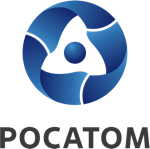 Медиацентр атомнойпромышленности
atommedia.onlineПресс-релиз25.06.24